(ПРОЕКТ)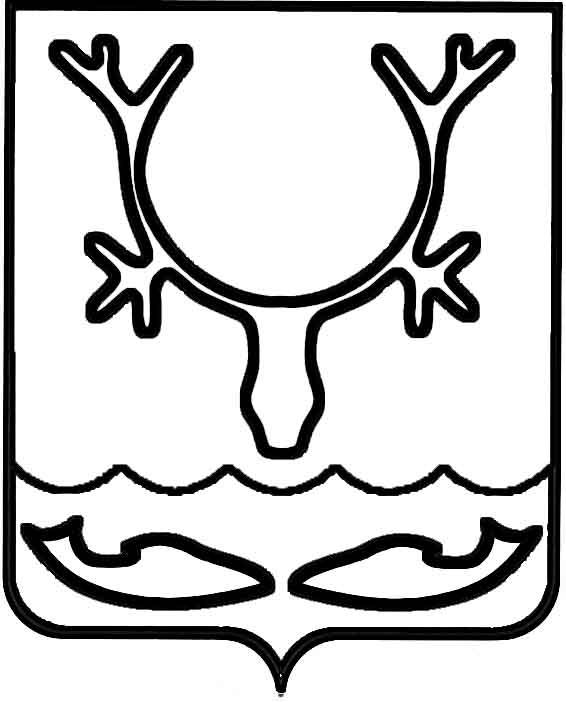 Администрация муниципального образования "Городской округ "Город Нарьян-Мар"ПОСТАНОВЛЕНИЕ__________________ № ____________О внесении изменений в административный регламент исполнения муниципальной функции "Муниципальный жилищный контроль"В связи с вступлением в силу Федерального закона № 193-ФЗ от 13.07.2020 
"О государственной поддержке предпринимательской деятельности в Арктической зоне Российской Федерации" Администрация муниципального образования "Городской округ "Город Нарьян-Мар"П О С Т А Н О В Л Я Е Т:1.	Внести в административный регламент исполнения муниципальной функции "Муниципальный жилищный контроль", утвержденный постановлением Администрации МО "Городской округ "Город Нарьян-Мар" от 25.11.2014 № 2873, следующие изменения:1.1.	Пункт 1.3 изложить в новой редакции: "1.3.	Правовыми основаниями для исполнения Муниципальной функции являются:-	Конституция Российской Федерации (Официальный интернет-портал правовой информации http://www.pravo.gov.ru, 04.07.2020);-	Жилищный кодекс Российской Федерации от 29.12.2004 № 188-ФЗ ("Российская газета", № 1, 12.01.2005);-	Федеральный закон от 29.12.2004 № 189-ФЗ "О введении в действие Жилищного кодекса Российской Федерации" ("Российская газета", № 1, 12.01.2005);-	Федеральный закон от 06.10.2003 № 131-ФЗ "Об общих принципах организации местного самоуправления в Российской Федерации" ("Российская газета", № 202, 08.10.2003);-	Федеральный закон от 02.05.2006 № 59-ФЗ "О порядке рассмотрения обращений граждан Российской Федерации" ("Российская газета", № 95, 05.05.2006);-	Федеральный закон от 26.12.2008 № 294-ФЗ "О защите прав юридических лиц и индивидуальных предпринимателей при осуществлении государственного контроля (надзора) и муниципального контроля" ("Российская газета", № 266, 30.12.2008);-	Федеральный закон от 30.12.2009 № 384-ФЗ "Технический регламент 
о безопасности зданий и сооружений" ("Российская газета", № 255, 31.12.2009);-	Федеральный закон от 23.11.2009 № 261-ФЗ "Об энергосбережении 
и о повышении энергетической эффективности и о внесении изменений в отдельные законодательные акты Российской Федерации" ("Российская газета", № 226, 27.11.2009);-	Федеральный закон от 13.07.2020 № 193-ФЗ "О государственной поддержке предпринимательской деятельности в Арктической зоне Российской Федерации"   (Официальный интернет-портал правовой информации http://www.pravo.gov.ru, 13.07.2020, "Российская газета", № 155, 16.07.2020, "Собрание законодательства РФ", 20.07.2020, № 29, ст. 4503);-	Постановление Правительства РФ от 30.06.2010 № 489 "Об утверждении Правил подготовки органами государственного контроля (надзора) и органами муниципального контроля ежегодных планов проведения плановых проверок юридических лиц и индивидуальных предпринимателей" ("Собрание законодательства Российской Федерации", № 28, ст. 3706, 12.07.2010);-	Постановление Правительства РФ от 13.08.2006 № 491 "Об утверждении Правил содержания общего имущества в многоквартирном доме и правил изменения размера платы за содержание и ремонт жилого помещения в случае оказания услуг 
и выполнения работ по управлению, содержанию и ремонту общего имущества 
в многоквартирном доме ненадлежащего качества и (или) с перерывами, превышающими установленную продолжительность" ("Собрание законодательства Российской Федерации", № 34, ст. 3680, 21.08.2006);-	Постановление Правительства РФ от 03.04.2013 № 290 "О минимальном перечне услуг и работ, необходимых для обеспечения надлежащего содержания общего имущества в многоквартирном доме, и порядке их оказания и выполнения" (Официальный интернет-портал правовой информации http://www.pravo.gov.ru, 12.04.2013);-	Постановление Правительства РФ от 06.05.2011 № 354 "О предоставлении коммунальных услуг собственникам и пользователям помещений в многоквартирных домах и жилых домов" ("Собрание законодательства РФ", 30.05.2011, № 22, ст. 3168);-	Постановление Правительства РФ от 23.05.2006 № 306 "Об утверждении Правил установления и определения нормативов потребления коммунальных услуг 
и нормативов потребления коммунальных ресурсов в целях содержания общего имущества в многоквартирном доме" ("Собрание законодательства РФ", 29.05.2006, 
№ 22, ст. 2338);-	Постановление Правительства РФ от 21.05.2005 № 315 "Об утверждении типового договора социального найма жилого помещения" ("Российская газета", № 112, 27.05.2005);-	Постановление Правительства РФ от 21.01.2006 № 25 "Об утверждении Правил пользования жилыми помещениями" ("Российская газета", № 16, 27.01.2006);-	Постановление Правительства РФ от 21.07.2008 № 549 "О порядке поставки газа для обеспечения коммунально-бытовых нужд граждан" ("Собрание законодательства РФ", 28.07.2008, № 30 (ч. 2), ст. 3635);-	Постановление Государственного комитета РФ по строительству и жилищно-коммунальному комплексу от 27.09.2003 № 170 "Об утверждении Правил и норм технической эксплуатации жилищного фонда" ("Российская газета", № 214, 23.10.2003);-	Постановление Правительства РФ от 14.05.2013 № 410 "О мерах 
по обеспечению безопасности при использовании и содержании внутридомового 
и внутриквартирного газового оборудования" (вместе с "Правилами пользования газом 
в части обеспечения безопасности при использовании и содержании внутридомового 
и внутриквартирного газового оборудования при предоставлении коммунальной услуги по газоснабжению") (Официальный интернет-портал правовой информации http://www.pravo.gov.ru, 24.05.2013,"Собрание законодательства РФ", 27.05.2013, № 21, ст. 2648.);-	Постановление Правительства РФ от 28.04.2015 № 415 "О Правилах формирования и ведения единого реестра проверок" ("Собрание законодательства РФ", 11.05.2015, № 19, ст. 2825);-	Приказ Министерства экономического развития Российской Федерации 
от 30.04.2009 № 141 "О реализации положений Федерального закона "О защите прав юридических лиц и индивидуальных предпринимателей при осуществлении государственного контроля (надзора) и муниципального контроля" ("Российская газета", № 85, 14.05.2009);-	Закон Ненецкого автономного округа № 78-ОЗ от 3 октября 2012 года 
"О муниципальном жилищном контроле и взаимодействии органов муниципального жилищного контроля с органом государственного жилищного надзора Ненецкого автономного округа" ("Сборник нормативных правовых актов Ненецкого автономного округа", № 32, 05.10.2012);-	Устав муниципального образования "Городской округ "Город Нарьян-Мар" ("Няръяна вындер", 27.12.2005, № 210);-	Решение Совета городского округа "Город Нарьян-Мар" от 27.10.2011 № 302-р "Об осуществлении муниципального контроля на территории МО "Городской округ "Город Нарьян-Мар" ("Наш Город", № 60, 11.11.2011).".1.2.	Пункт 1.4 дополнить абзацем следующего содержания: "Организация и проведение проверок в отношении резидентов Арктической зоны осуществляется с учетом статьи 13 Федерального закона от 13.07.2020 № 193-ФЗ 
"О государственной поддержке предпринимательской деятельности в Арктической зоне Российской Федерации".2.	Настоящее постановление вступает в силу после его официального опубликования.Глава города Нарьян-МараО.О. Белак